СОВЕТ ЕГОРКИНСКОГО СЕЛЬСКОГО ПОСЕЛЕНИЯ НУРЛАТСКОГО МУНИЦИПАЛЬНОГО РАЙОНАРЕСПУБЛИКИ ТАТАРСТАН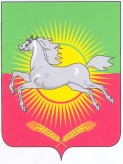 КАРАРРЕШЕНИЕ№ 19                                                                                              «28» мая 2021 г.О признании утратившим силу Решения Совета Егоркинского  сельского поселения Нурлатского муниципального района от 03.12.2020 года № 11 «О проекте изменений и дополнений в Устав муниципального образования «Егоркинское сельское поселение Нурлатского муниципального района Республики Татарстан»   В связи внесением изменений в законодательство Российской Федерации и Республики Татарстан по вопросам организации местного самоуправления, необходимостью последующего принятия изменений и дополнений в Устав поселения, Совет Егоркинского сельского поселения Нурлатского муниципального района, РЕШИЛ:1. Признать утратившим силу Решение Совета Егоркинского сельского поселения Нурлатского муниципального района от 03.12.2020 года № 9 «О проекте изменений и дополнений в Устав муниципального образования «Егоркинское сельское поселение Нурлатского муниципального района Республики Татарстан».2. Опубликовать настоящее Решение на официальном сайте Нурлатского муниципального района http://nurlat.tatarstan.ru/.Председатель Совета Егоркинского сельского поселения              Нурлатского муниципального района Республики Татарстан                                                                  А.И.Борисов